 Заслушав информацию руководителя администрации МО ГП «Усогорск»  о создании административной комиссии при администрации МО ГП «Усогорск»; после обсуждения и обмена мнений СОВЕТ РЕШИЛ:1.Создать административную комиссию при администрации МО ГП «Усогорск» в количественном составе из 7 (семи) человек: председатель, зам. председателя, секретарь и четырех членов. 2. Утвердить административную комиссию в составе:-Председатель – Кузнецов Иван Михайлович, руководитель администрации МО ГП «Усогорск» - Зам. председателя – Савельева Наталья Анатольевна, зам. руководителя администрации МО ГП «Усогорск»  - Секретарь - Игушева Ольга Витальевна, специалист администрации МО ГП «Усогорск»  Члены комиссии:- Ершов Александр Владимирович - депутат МО ГП «Усогорск- Смирнова Надежда Константиновна – совет ветеранов п. Усогорск- Кацаров Денис Любомиров - работник ПЧ-171 п. Усогорск- Горбунов Николай Петрович - депутат МО ГП «Усогорск.3. Председателю административной комиссии Кузнецову И.М. разработать регламент, положение и нормативно-правовые документы для работы комиссии в срок до 01 июля 2015 года.4. Настоящее решение Совета городского поселения «Усогорск» вступает в силу с момента принятия и подлежит обнародованию согласно Устава МО ГП «Усогорск», размещению на официальном сайте в сети «Интернет» МО ГП «Усогорск».Глава городского поселения -Председатель совета поселения                                                 Б. Н. Немчинов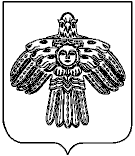 «УСОГОРСК» кар овмÖдчÖминлÖн муниципальнÖй юкÖнса СÖВЕТСовет муниципального образования городского поселения «УСОГОРСК»169270, Республика Коми, п. Усогорск, ул. Дружбы, д.17«УСОГОРСК» кар овмÖдчÖминлÖн муниципальнÖй юкÖнса СÖВЕТСовет муниципального образования городского поселения «УСОГОРСК»169270, Республика Коми, п. Усогорск, ул. Дружбы, д.17«УСОГОРСК» кар овмÖдчÖминлÖн муниципальнÖй юкÖнса СÖВЕТСовет муниципального образования городского поселения «УСОГОРСК»169270, Республика Коми, п. Усогорск, ул. Дружбы, д.17«УСОГОРСК» кар овмÖдчÖминлÖн муниципальнÖй юкÖнса СÖВЕТСовет муниципального образования городского поселения «УСОГОРСК»169270, Республика Коми, п. Усогорск, ул. Дружбы, д.17«УСОГОРСК» кар овмÖдчÖминлÖн муниципальнÖй юкÖнса СÖВЕТСовет муниципального образования городского поселения «УСОГОРСК»169270, Республика Коми, п. Усогорск, ул. Дружбы, д.17ПОМШУÖМРЕШЕНИЕПОМШУÖМРЕШЕНИЕПОМШУÖМРЕШЕНИЕПОМШУÖМРЕШЕНИЕПОМШУÖМРЕШЕНИЕ26 мая 2015 г.26 мая 2015 г.№ III-34/3№ III-34/3№ III-34/3Обсуждение кандидатур для формирования административной комиссии при администрации МО ГП «Усогорск»Обсуждение кандидатур для формирования административной комиссии при администрации МО ГП «Усогорск»Обсуждение кандидатур для формирования административной комиссии при администрации МО ГП «Усогорск»Обсуждение кандидатур для формирования административной комиссии при администрации МО ГП «Усогорск»